Instructions:  Complete the vapor intrusion building survey form to document general building characteristics, points where soil gas may enter the building, and identify potential indoor contaminant sources.Part 1:  Property owner and building occupant information1.	Owner/Landlord information 2.	Occupant information (Check if same as owner: )Part 2:  Building evaluation3.	Building use (Check appropriate response)If the property is residential, what type? (Check appropriate response)4.	Building descriptionObserved basement characteristics (Check all that apply)Indicate sources of water supply sources (i.e., drinking, irrigation, etc.) and type of sewage disposal 
(Check all that apply)5.	Heating, venting, air conditioning, or other building controls (Check all that apply)Type of heating system(s) used in this building (Check all that apply)Primary type of fuel used (Check appropriate response)6.	Summary of potential building vapor intrusion entry pointsEarthen floors or incompetent floor slabs in the lowest level of building?	 Yes    NoSumps (unsealed)?	 Yes    NoLarge utility penetrations through floor and/or walls with exposure to sub-surface soils?	 Yes    NoCrawl spaces with earthen floors or incompetent floor conditions?	 Yes    NoOther (describe below)	 Yes    No7.	Is the use of the vapor intrusion attenuation factor (33X ISV screening level) valid for this building based on the above building conditions?    Yes    No8. 	Grid plansUse grid plans to describe floor plans, locate potential soil vapor entry points (e.g., cracks, utility ports, drains); and if applicable, identify sample locations (sub-slab, indoor air, outdoor air sampling). Outdoor grid plot (Include if outdoor ambient air samples collected):Insert sketch (or attach separate document) of the area outside the building and locate outdoor air sample locations. 
If applicable, provide information on spill locations, potential air contamination sources, locations of wells, septic system, etc., and PID meter readings. Indicate wind direction and speed during sampling. Part 3:  Indoor air quality surveyComplete if indoor air sampling is conducted (use grids in Part 1 for labeling sampling locations).Factors that may influence indoor air quality:Product inventory form (Add additional rows if needed)List specific products identified in the building that have the potential to affect indoor air quality (add or delete rows as needed):* Describe the condition of the product containers as unopened (UO), used (U), or deteriorated (D).
Include photographs of product containers as appropriate to document products and ingredients.* Describe the condition of the product containers as unopened (UO), used (U), or deteriorated (D).
Include photographs of product containers as appropriate to document products and ingredients. 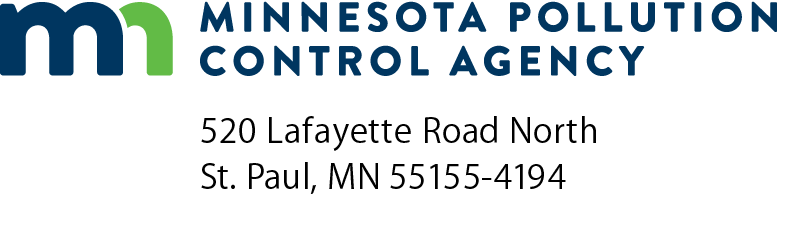 Vapor intrusion building survey formRemediation DivisionDoc Type:  Site Inspection InformationPreparer’s name:Preparer’s name:Preparer’s name:Preparer’s name:Date (mm/dd/yyyy):Date (mm/dd/yyyy):Date (mm/dd/yyyy):Affiliation:Affiliation:Affiliation:Time prepared:Time prepared: am   pmEmail:Phone number:Phone number:Individual or corporate name:Individual or corporate name:Individual or corporate name:Individual or corporate name:Interviewed?Interviewed?Interviewed? Yes    NoMailing address:Mailing address:Mailing address:City:State:Zip code:Zip code:Zip code:Phone:Phone:Email:Alternative contact name (if any):Alternative contact name (if any):Alternative contact name (if any):Alternative contact name (if any):Alternative contact name (if any):Phone:Phone:Phone:Occupant name(s):Occupant name(s):Occupant name(s):Occupant name(s):Interviewed?Interviewed? Yes    No Yes    NoMailing address:Mailing address:Mailing address:City:State:Zip code:Zip code:Phone:Phone:Email:Number of occupants at this location:Number of occupants at this location:Number of occupants at this location:Number of occupants at this location:Number of occupants at this location:Age range of occupants:Age range of occupants: Residential    Child/Day Care    School    Church    Hospital    Long-term care facility    Correctional facility Residential    Child/Day Care    School    Church    Hospital    Long-term care facility    Correctional facility Commercial    Industrial Commercial    Industrial Other (specify): Ranch rambler	 Raised rambler	 Townhouses/Condos	 Duplex	 Modular	 2-Family Ranch rambler	 Raised rambler	 Townhouses/Condos	 Duplex	 Modular	 2-Family Split level	 Contemporary	 Apartment house	 Cape cod	 Log home	 3-Family Split level	 Contemporary	 Apartment house	 Cape cod	 Log home	 3-Family Colonial	 Mobile home	 Other (specify):If the property is commercial or industrial, describe the business use(s):If the property is commercial or industrial, describe the business use(s):If the property is commercial or industrial, describe the business use(s):If the property is commercial or industrial, describe the business use(s):If the property is commercial or industrial, describe the business use(s):If the property is commercial or industrial, describe the business use(s):If the property is commercial or industrial, describe the business use(s):Indicate the number of floors and general use of each floor of the building beginning with lowest level: Indicate the number of floors and general use of each floor of the building beginning with lowest level: Indicate the number of floors and general use of each floor of the building beginning with lowest level: Indicate the number of floors and general use of each floor of the building beginning with lowest level: Indicate the number of floors and general use of each floor of the building beginning with lowest level: Indicate the number of floors and general use of each floor of the building beginning with lowest level: Indicate the number of floors and general use of each floor of the building beginning with lowest level: If there are multiple residential units, indicate how many units:If there are multiple residential units, indicate how many units:If there are multiple residential units, indicate how many units:When was building constructed:When was building constructed:Type of insulation used in building:Elevators or lifts: Yes    NoBasement/Lowest level depth below grade:Basement/Lowest level depth below grade:(feet)(feet)Frequency of basement/lowest level occupancyFrequency of basement/lowest level occupancy Full time Occasionally Occasionally Almost never Almost never Almost never Almost neverBedrooms in the basement/lowest level?Bedrooms in the basement/lowest level? Yes    NoIf yes, are the bedrooms occupied regularly?     Yes    NoIf yes, are the bedrooms occupied regularly?     Yes    NoIf yes, are the bedrooms occupied regularly?     Yes    NoIf yes, are the bedrooms occupied regularly?     Yes    NoIf yes, are the bedrooms occupied regularly?     Yes    NoIf yes, are the bedrooms occupied regularly?     Yes    NoBasement typeBasement type Full Partial  Partial  Slab Slab Other:Floor materialsFloor materials Concrete Dirt Dirt Stone Stone Other:Floor coveringFloor covering Uncovered Covered Covered Covered with: Covered with:Concrete floorConcrete floor Unsealed Sealed Sealed Sealed with: Sealed with:Foundation wallsFoundation walls Poured Block Block Stone Stone Other:Basement finishedBasement finished Unfinished Finished Finished Partially finished Partially finished Partially finished Partially finishedBasement wetnessBasement wetness Wet Damp Damp Seldom Seldom Moldy MoldySump pump presentSump pump present Yes    NoIf yes, was water present:     Yes    NoIf yes, was water present:     Yes    NoIf yes, was water present:     Yes    NoIf yes, was water present:     Yes    NoIf yes, was water present:     Yes    NoIf yes, was water present:     Yes    NoAre there any crawl spaces present?Are there any crawl spaces present? Yes    NoIf yes, describe the crawl space floor conditions (earth, concrete, etc.) and construction (walls, use, connectivity to building, etc.) and illustrate location on the attached grid plans:If yes, describe the crawl space floor conditions (earth, concrete, etc.) and construction (walls, use, connectivity to building, etc.) and illustrate location on the attached grid plans:If yes, describe the crawl space floor conditions (earth, concrete, etc.) and construction (walls, use, connectivity to building, etc.) and illustrate location on the attached grid plans:If yes, describe the crawl space floor conditions (earth, concrete, etc.) and construction (walls, use, connectivity to building, etc.) and illustrate location on the attached grid plans:If yes, describe the crawl space floor conditions (earth, concrete, etc.) and construction (walls, use, connectivity to building, etc.) and illustrate location on the attached grid plans:If yes, describe the crawl space floor conditions (earth, concrete, etc.) and construction (walls, use, connectivity to building, etc.) and illustrate location on the attached grid plans:Have there been any building additions?Have there been any building additions? Yes    NoDescribe addition construction including how it ties to the existing floor plan (footings, slab connectivity, etc.) illustrate locations of additions on the attached grid plans: Describe addition construction including how it ties to the existing floor plan (footings, slab connectivity, etc.) illustrate locations of additions on the attached grid plans: Describe addition construction including how it ties to the existing floor plan (footings, slab connectivity, etc.) illustrate locations of additions on the attached grid plans: Describe addition construction including how it ties to the existing floor plan (footings, slab connectivity, etc.) illustrate locations of additions on the attached grid plans: Describe addition construction including how it ties to the existing floor plan (footings, slab connectivity, etc.) illustrate locations of additions on the attached grid plans: Describe addition construction including how it ties to the existing floor plan (footings, slab connectivity, etc.) illustrate locations of additions on the attached grid plans: Thickness of the concrete floor slab in the lowest level(s):Thickness of the concrete floor slab in the lowest level(s):Thickness of the concrete floor slab in the lowest level(s):Thickness of the concrete floor slab in the lowest level(s):inchesinchesinchesSoil type present beneath the building:Soil type present beneath the building:Soil type present beneath the building:Is there evidence of saturated or high moisture conditions beneath the floor slab?     Yes    NoIs there evidence of saturated or high moisture conditions beneath the floor slab?     Yes    NoIs there evidence of saturated or high moisture conditions beneath the floor slab?     Yes    NoIs there evidence of saturated or high moisture conditions beneath the floor slab?     Yes    NoIs there evidence of saturated or high moisture conditions beneath the floor slab?     Yes    NoIs there evidence of saturated or high moisture conditions beneath the floor slab?     Yes    NoIs there evidence of saturated or high moisture conditions beneath the floor slab?     Yes    NoIs there evidence of saturated or high moisture conditions beneath the floor slab?     Yes    NoIs there evidence of saturated or high moisture conditions beneath the floor slab?     Yes    NoIf yes, explain: If yes, explain: If yes, explain: If yes, explain: If yes, explain: If yes, explain: If yes, explain: If yes, explain: If yes, explain: Water supply: Public water Drilled well Driven well Dug wellSewage disposal: Public sewer Septic tank Leach field Dry well Hot air circulation	 Space heaters	 Electric baseboard	 In-floor heating	 Heat pump Hot air circulation	 Space heaters	 Electric baseboard	 In-floor heating	 Heat pump Hot air circulation	 Space heaters	 Electric baseboard	 In-floor heating	 Heat pump Hot air circulation	 Space heaters	 Electric baseboard	 In-floor heating	 Heat pump Steam radiation	 Wood stove	 Hot water baseboard	 Radiant floor	 Outdoor wood boiler Steam radiation	 Wood stove	 Hot water baseboard	 Radiant floor	 Outdoor wood boiler Steam radiation	 Wood stove	 Hot water baseboard	 Radiant floor	 Outdoor wood boiler Steam radiation	 Wood stove	 Hot water baseboard	 Radiant floor	 Outdoor wood boiler Other (specify):Primary type: Natural gas	 Fuel oil	 Kerosene	 Electric	 Propane Natural gas	 Fuel oil	 Kerosene	 Electric	 Propane Natural gas	 Fuel oil	 Kerosene	 Electric	 Propane Natural gas	 Fuel oil	 Kerosene	 Electric	 Propane Natural gas	 Fuel oil	 Kerosene	 Electric	 Propane Natural gas	 Fuel oil	 Kerosene	 Electric	 Propane Natural gas	 Fuel oil	 Kerosene	 Electric	 Propane Natural gas	 Fuel oil	 Kerosene	 Electric	 Propane Solar	 Wood	 Coal Solar	 Wood	 Coal Solar	 Wood	 Coal Solar	 Wood	 Coal Solar	 Wood	 Coal Solar	 Wood	 Coal Solar	 Wood	 Coal Solar	 Wood	 CoalIf hot water tank present, indicate fuel source:If hot water tank present, indicate fuel source:If hot water tank present, indicate fuel source:If hot water tank present, indicate fuel source:Boiler/furnace is located in:Boiler/furnace is located in: Basement Outdoors Outdoors Main floor Other:Type of air conditioning:Type of air conditioning: Central air Window units Window units Open windows No mechanical system No mechanical systemIs outside replacement (make-up) air provided for combustion appliances?     Yes    NoIf no, explain:Is outside replacement (make-up) air provided for combustion appliances?     Yes    NoIf no, explain:Is outside replacement (make-up) air provided for combustion appliances?     Yes    NoIf no, explain:Is outside replacement (make-up) air provided for combustion appliances?     Yes    NoIf no, explain:Is outside replacement (make-up) air provided for combustion appliances?     Yes    NoIf no, explain:Is outside replacement (make-up) air provided for combustion appliances?     Yes    NoIf no, explain:Is outside replacement (make-up) air provided for combustion appliances?     Yes    NoIf no, explain:Is outside replacement (make-up) air provided for combustion appliances?     Yes    NoIf no, explain:Are there air distribution ducts present?     Yes    NoAre there air distribution ducts present?     Yes    NoAre there air distribution ducts present?     Yes    NoAre there air distribution ducts present?     Yes    NoAre there air distribution ducts present?     Yes    NoAre there air distribution ducts present?     Yes    NoAre there air distribution ducts present?     Yes    NoAre there air distribution ducts present?     Yes    NoDescribe the supply and cold air return ductwork and its condition where visible, including whether there is a cold air return and the tightness of duct joints. Indicate the locations on the floor plan diagram:Describe the supply and cold air return ductwork and its condition where visible, including whether there is a cold air return and the tightness of duct joints. Indicate the locations on the floor plan diagram:Describe the supply and cold air return ductwork and its condition where visible, including whether there is a cold air return and the tightness of duct joints. Indicate the locations on the floor plan diagram:Describe the supply and cold air return ductwork and its condition where visible, including whether there is a cold air return and the tightness of duct joints. Indicate the locations on the floor plan diagram:Describe the supply and cold air return ductwork and its condition where visible, including whether there is a cold air return and the tightness of duct joints. Indicate the locations on the floor plan diagram:Describe the supply and cold air return ductwork and its condition where visible, including whether there is a cold air return and the tightness of duct joints. Indicate the locations on the floor plan diagram:Describe the supply and cold air return ductwork and its condition where visible, including whether there is a cold air return and the tightness of duct joints. Indicate the locations on the floor plan diagram:Describe the supply and cold air return ductwork and its condition where visible, including whether there is a cold air return and the tightness of duct joints. Indicate the locations on the floor plan diagram:Describe the type of mechanical ventilation systems used within or for the building (e.g., air-to-air exchangers, HVAC, etc.). Indicate whether the interior spaces of the building use separate ventilation systems and/or controls. Provide information on any existing building mitigation system (e.g., radon mitigation, passive venting systems, etc.). If available, provide information on air exchange rates for any existing mechanical ventilation systems currently in use. Describe the type of mechanical ventilation systems used within or for the building (e.g., air-to-air exchangers, HVAC, etc.). Indicate whether the interior spaces of the building use separate ventilation systems and/or controls. Provide information on any existing building mitigation system (e.g., radon mitigation, passive venting systems, etc.). If available, provide information on air exchange rates for any existing mechanical ventilation systems currently in use. Describe the type of mechanical ventilation systems used within or for the building (e.g., air-to-air exchangers, HVAC, etc.). Indicate whether the interior spaces of the building use separate ventilation systems and/or controls. Provide information on any existing building mitigation system (e.g., radon mitigation, passive venting systems, etc.). If available, provide information on air exchange rates for any existing mechanical ventilation systems currently in use. Describe the type of mechanical ventilation systems used within or for the building (e.g., air-to-air exchangers, HVAC, etc.). Indicate whether the interior spaces of the building use separate ventilation systems and/or controls. Provide information on any existing building mitigation system (e.g., radon mitigation, passive venting systems, etc.). If available, provide information on air exchange rates for any existing mechanical ventilation systems currently in use. Describe the type of mechanical ventilation systems used within or for the building (e.g., air-to-air exchangers, HVAC, etc.). Indicate whether the interior spaces of the building use separate ventilation systems and/or controls. Provide information on any existing building mitigation system (e.g., radon mitigation, passive venting systems, etc.). If available, provide information on air exchange rates for any existing mechanical ventilation systems currently in use. Describe the type of mechanical ventilation systems used within or for the building (e.g., air-to-air exchangers, HVAC, etc.). Indicate whether the interior spaces of the building use separate ventilation systems and/or controls. Provide information on any existing building mitigation system (e.g., radon mitigation, passive venting systems, etc.). If available, provide information on air exchange rates for any existing mechanical ventilation systems currently in use. Describe the type of mechanical ventilation systems used within or for the building (e.g., air-to-air exchangers, HVAC, etc.). Indicate whether the interior spaces of the building use separate ventilation systems and/or controls. Provide information on any existing building mitigation system (e.g., radon mitigation, passive venting systems, etc.). If available, provide information on air exchange rates for any existing mechanical ventilation systems currently in use. Describe the type of mechanical ventilation systems used within or for the building (e.g., air-to-air exchangers, HVAC, etc.). Indicate whether the interior spaces of the building use separate ventilation systems and/or controls. Provide information on any existing building mitigation system (e.g., radon mitigation, passive venting systems, etc.). If available, provide information on air exchange rates for any existing mechanical ventilation systems currently in use. Floor plan for basement or lowest level at property address:Scale:North (indicate direction):Floor above lowest level at property address:Scale:North (indicate direction):Is there an attached garage? Yes    NoAre petroleum-powered machines or vehicles stored in the garage (e.g., lawn mower, ATV, car)? Yes    NoPlease specify:Has the building ever had a fire? Yes    NoWhen:Is a kerosene or unvented gas space heater present? Yes    NoWhere & type:Is there smoking in the building? Yes    NoHow frequently:Have cleaning products been used recently? Yes    NoWhen & type:Have cosmetic products been used recently? Yes    NoWhen & type:Has painting/staining been done in the last 6 months? Yes    NoWhere & when:Has any remodeling or construction occurred in the last 6 months? Yes    NoWhere & when:Is there new carpet, drapes, or other textiles? Yes    NoWhere & when:Have air fresheners been used recently? Yes    NoWhen & type:Is there a clothes dryer? Yes    NoIf yes, is it vented outside:If yes, is it vented outside:Are there odors in the building? Yes    NoIf yes, please describe:Do any of the building occupants use solvents at work? Yes    NoIf yes, what types of solvents are used:Do any of the building occupants regularly use or work at a dry-cleaning service? Yes    NoIf yes, indicate approximately how frequent:Make and model of field instrument used:LocationProduct description*CommentsInstrument readings if taken and unitsLocationProduct description*CommentsInstrument readings if taken and units